SÚMULA DA 158ª REUNIÃO ORDINÁRIA CEAU-CAU/RSANEXO I: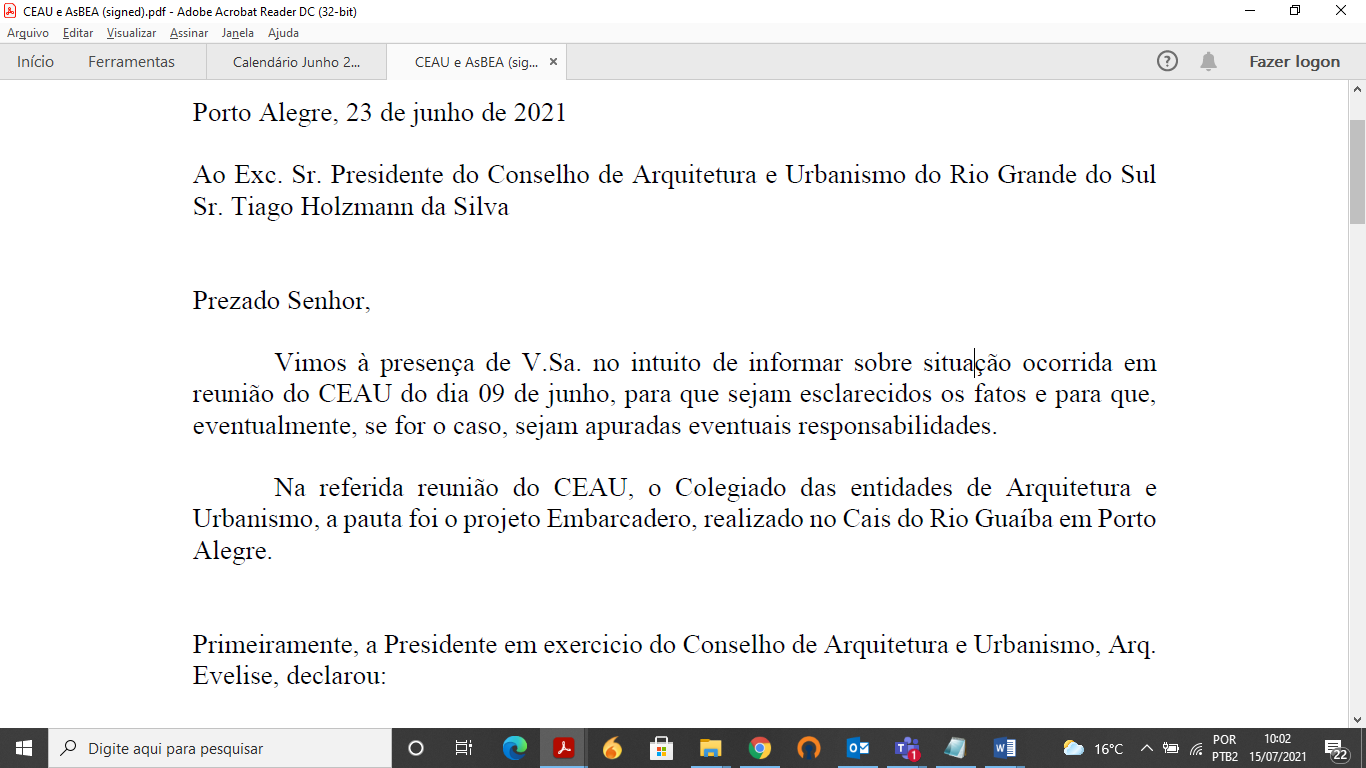 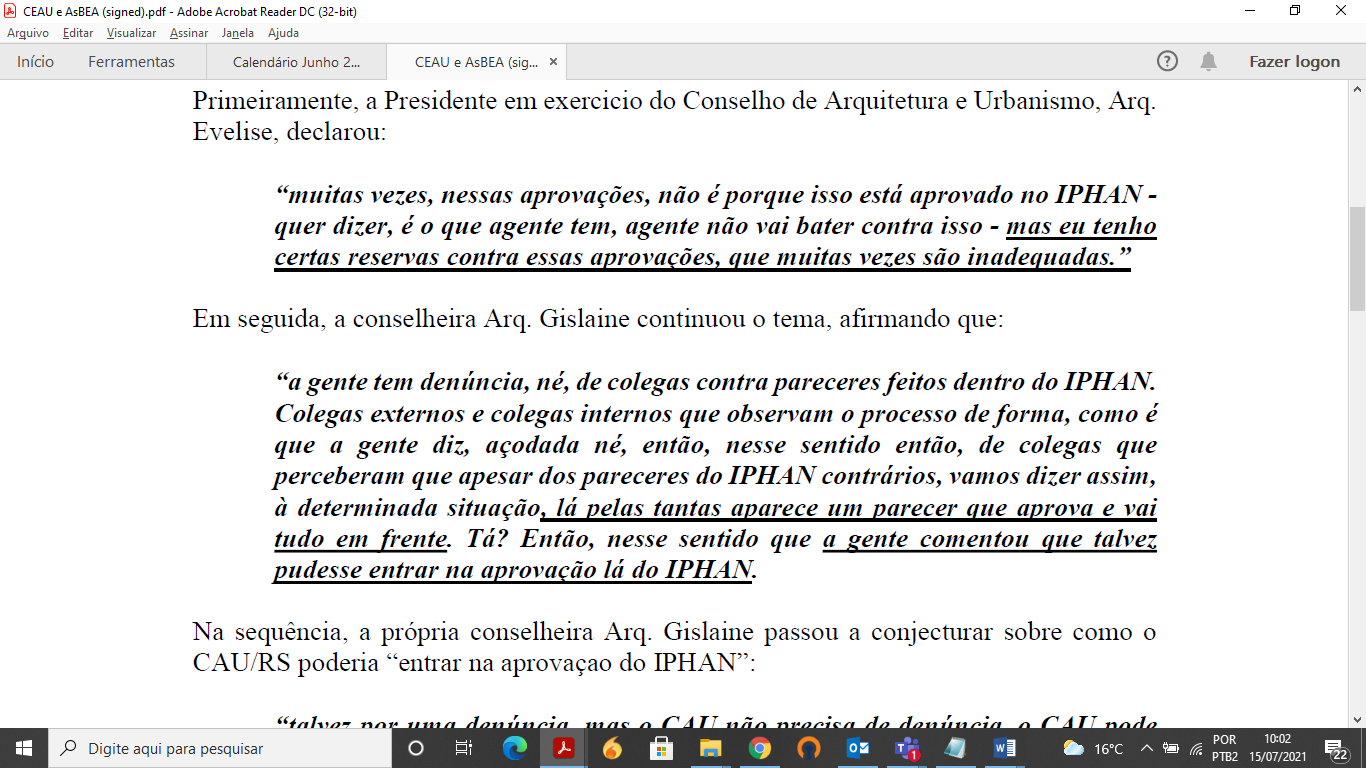 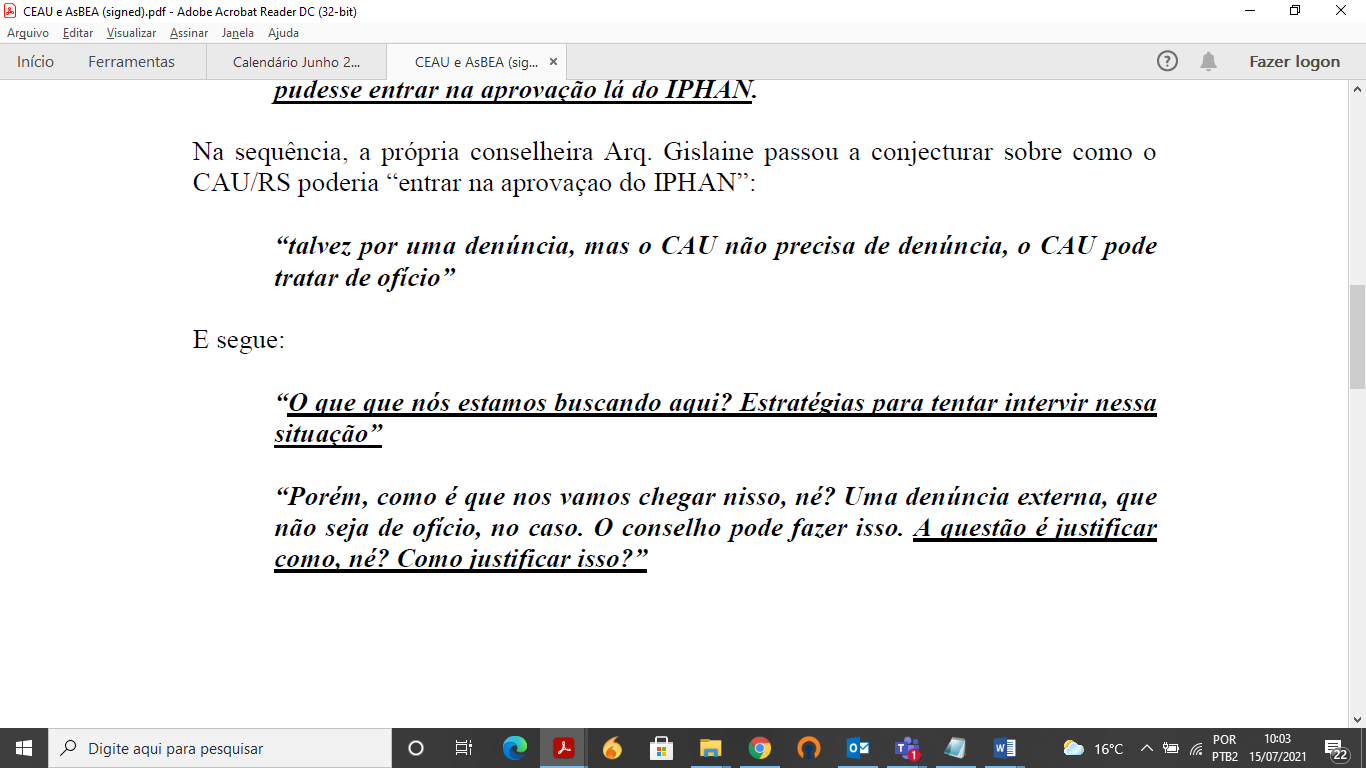 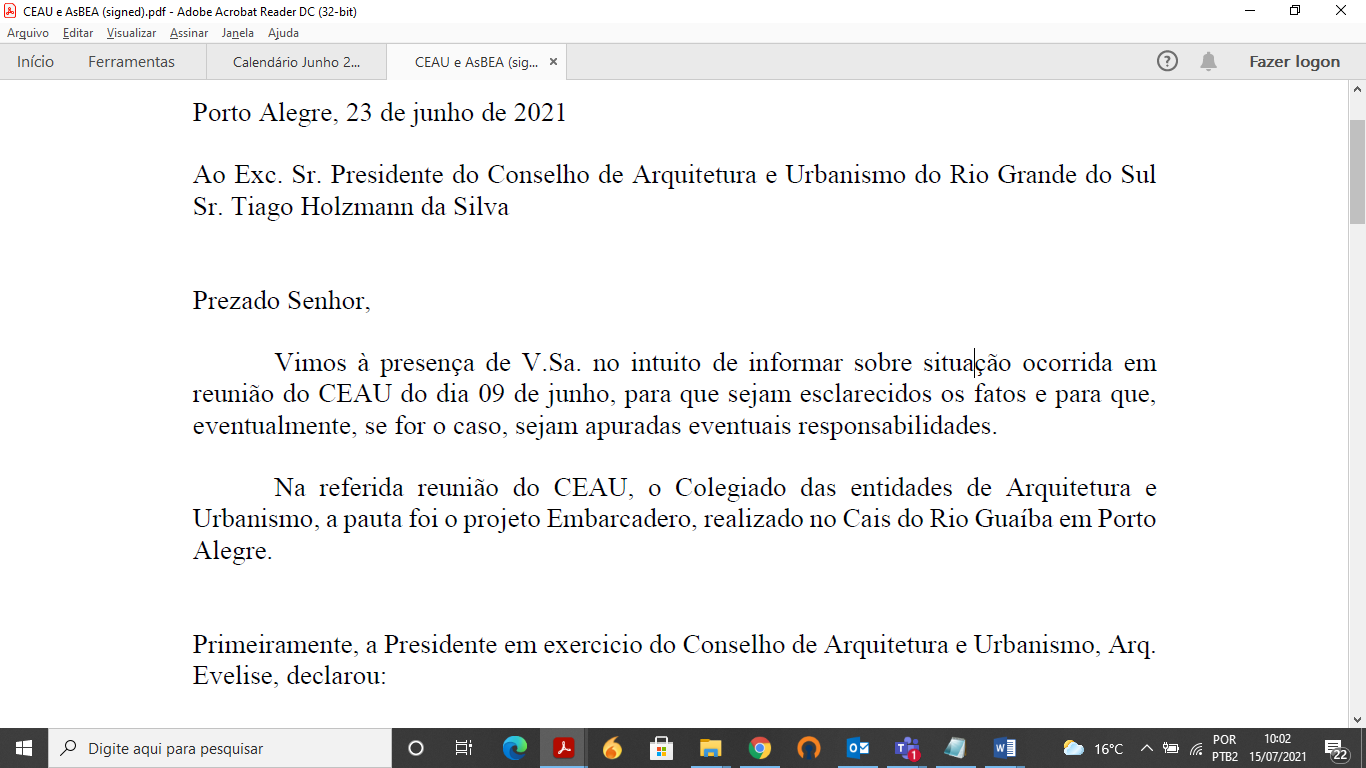 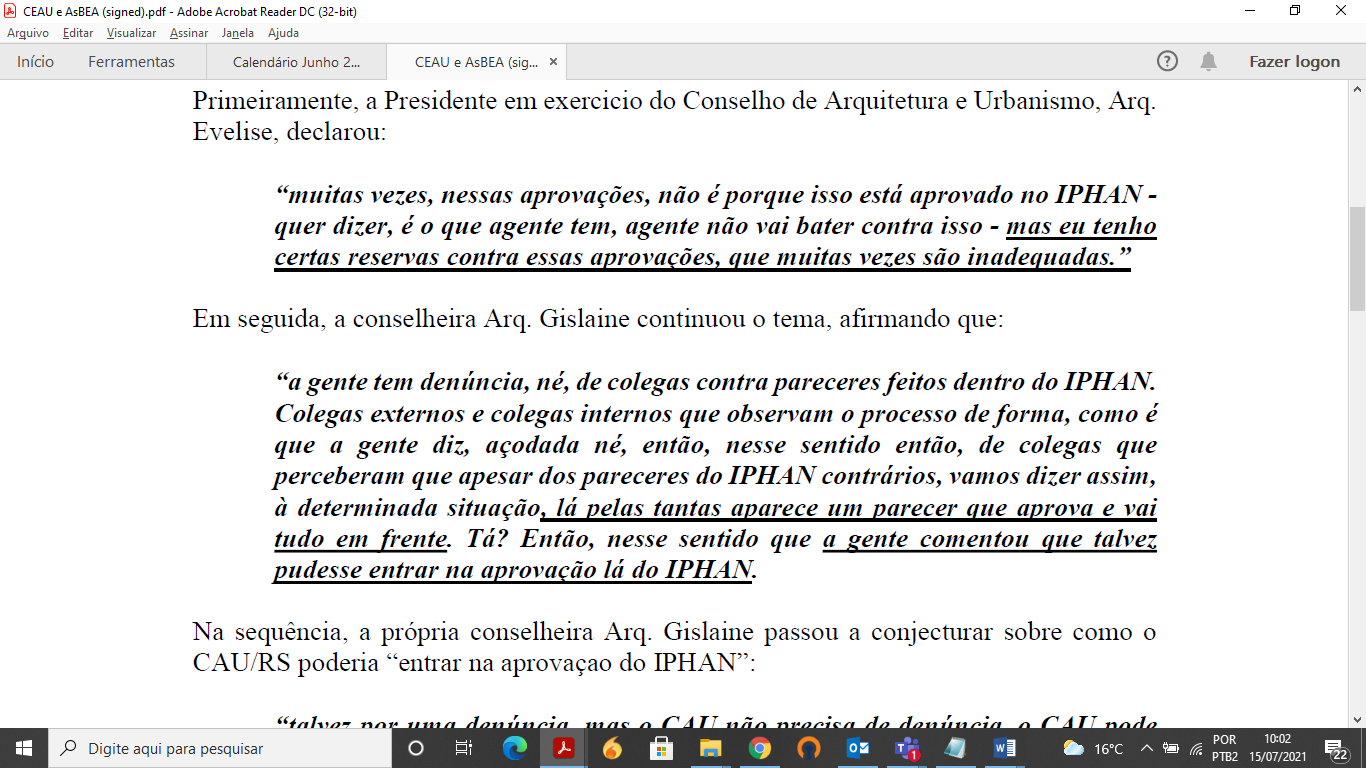 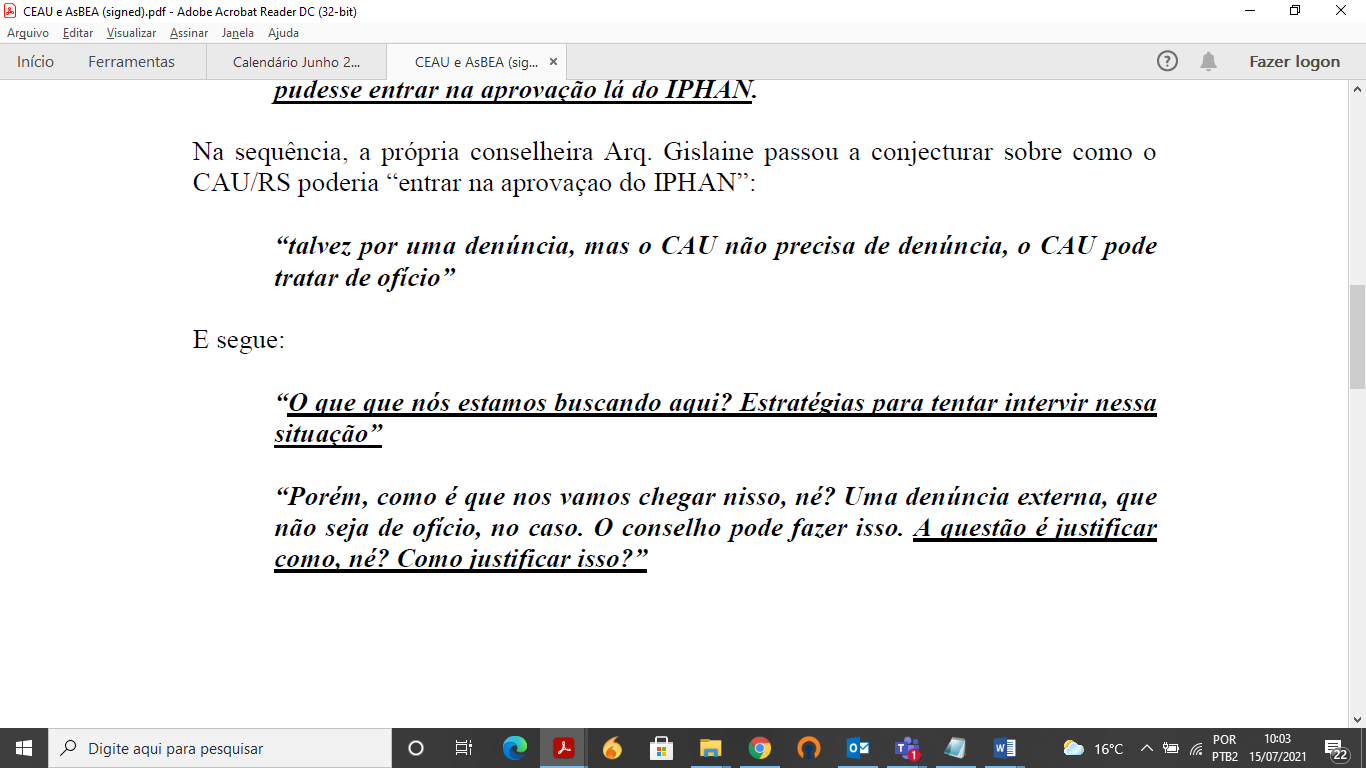 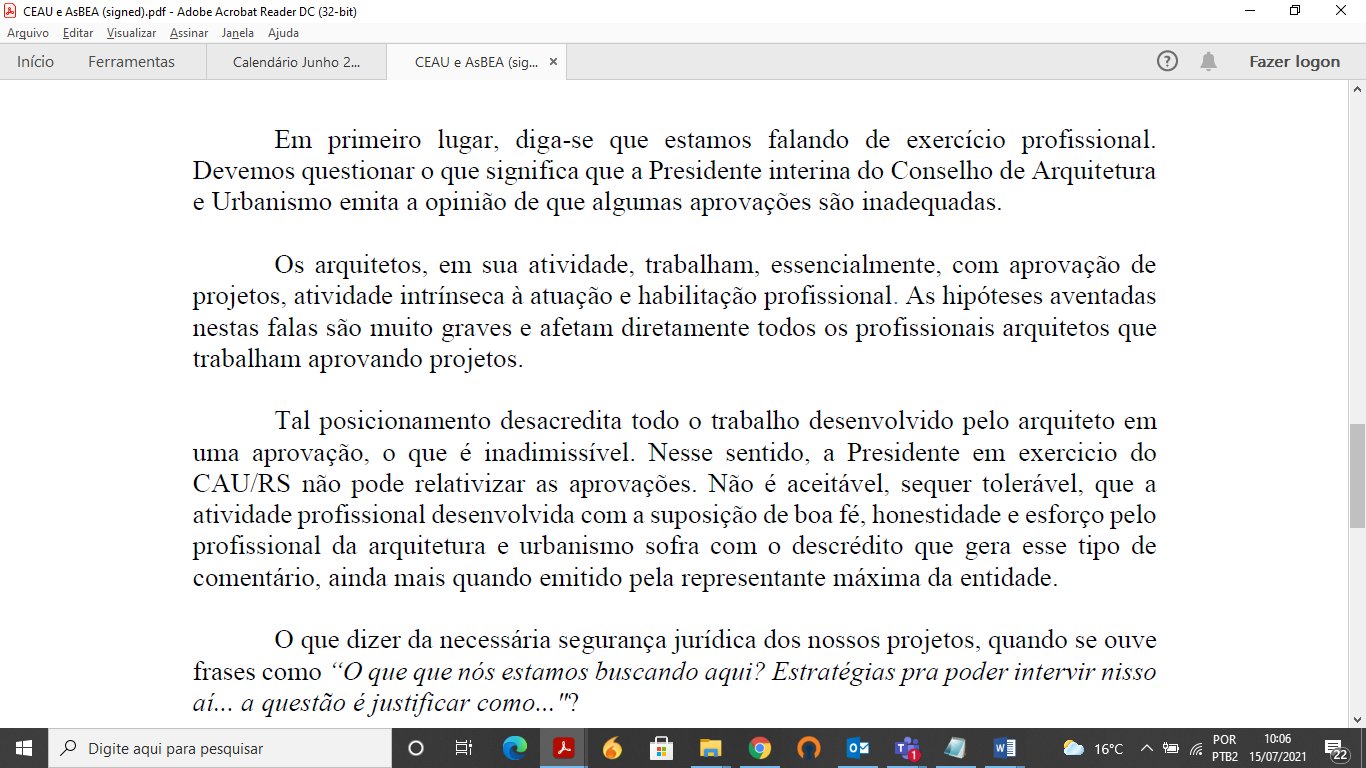 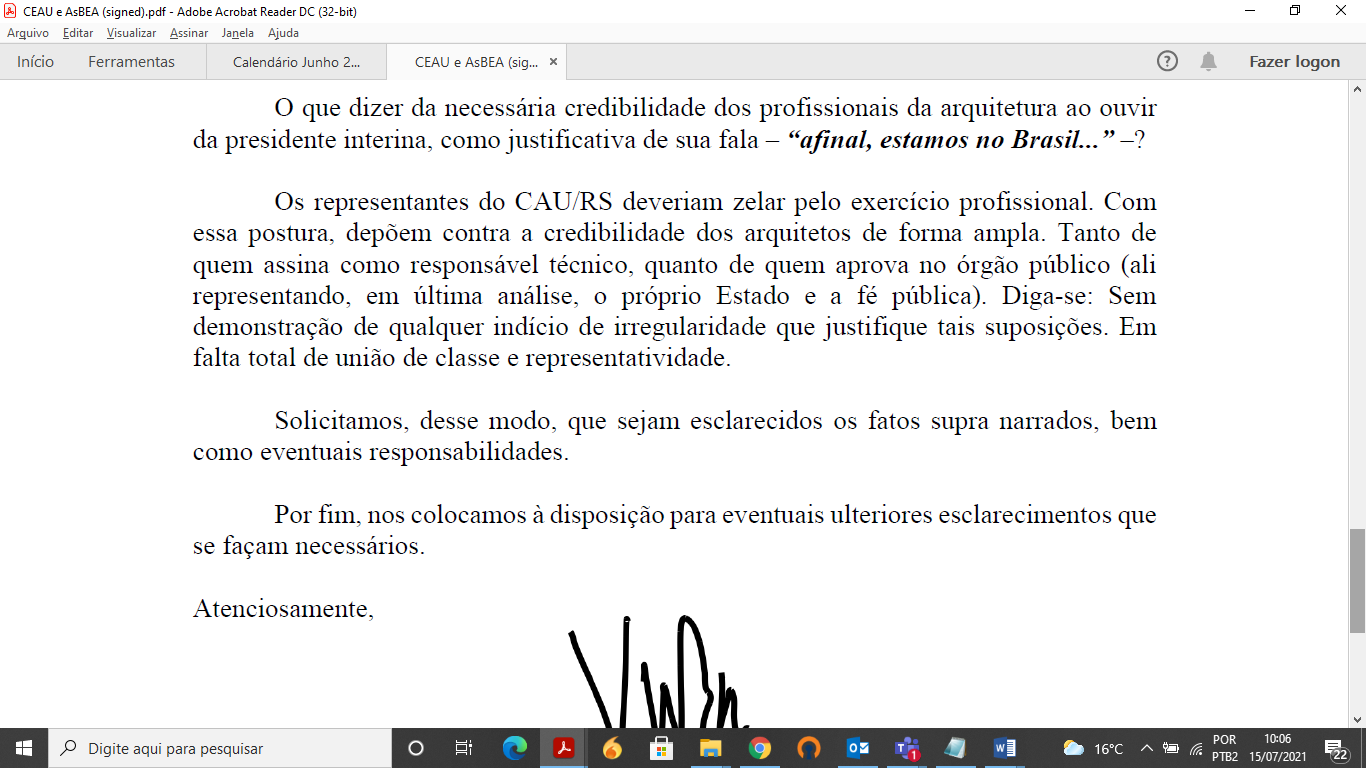 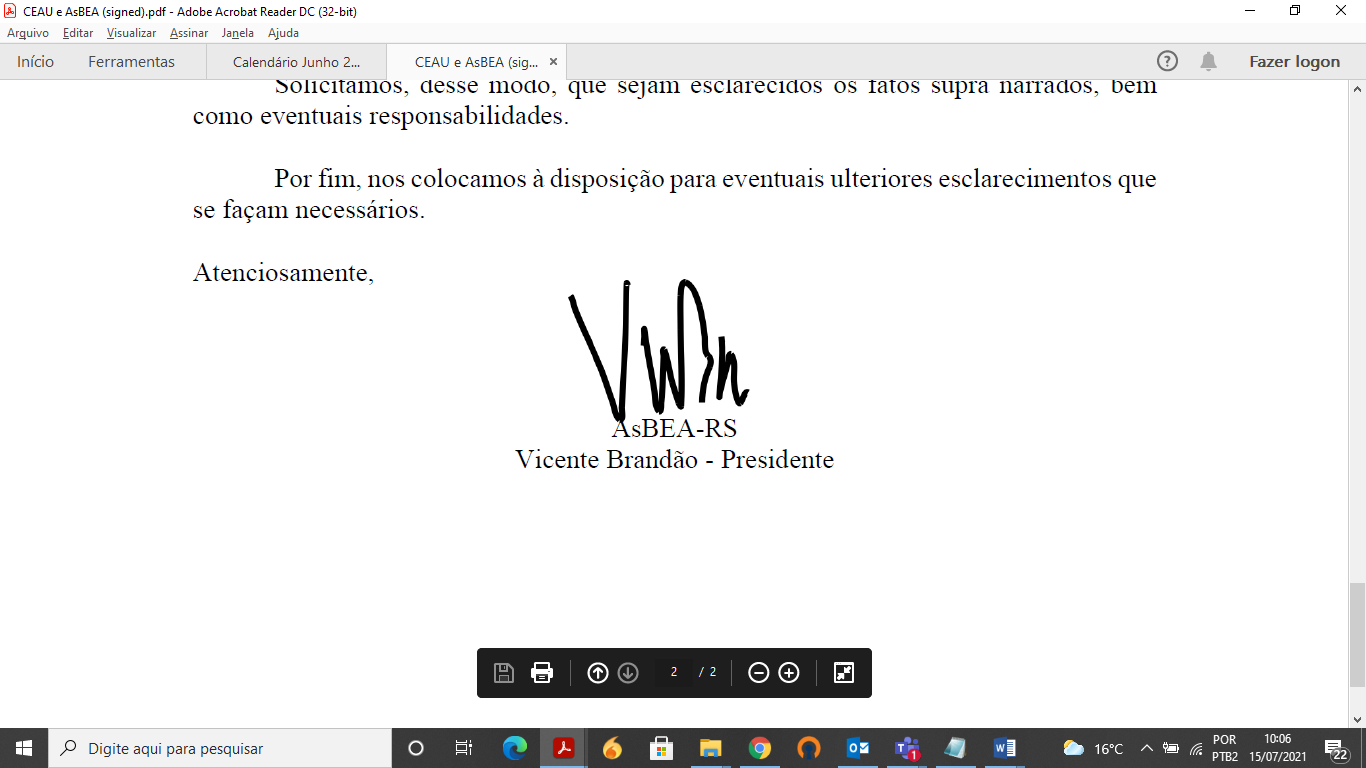 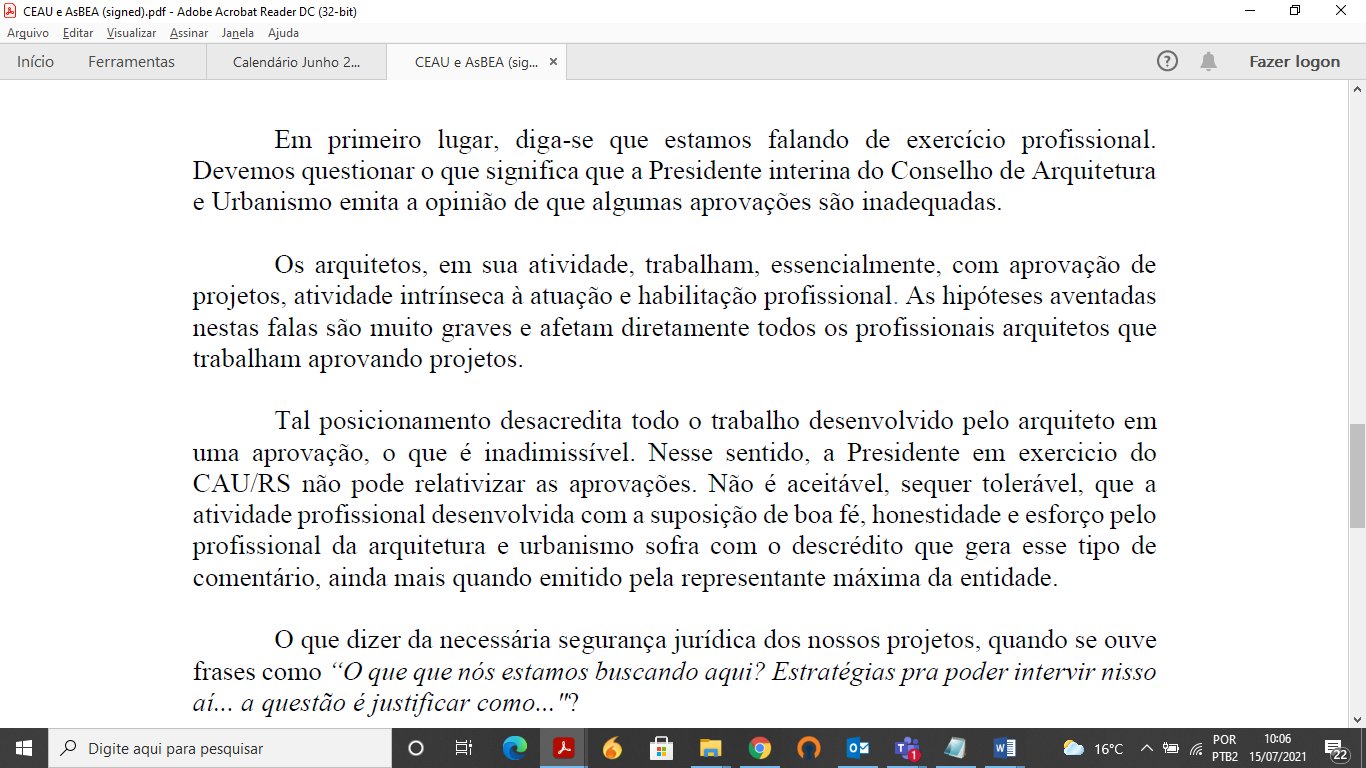 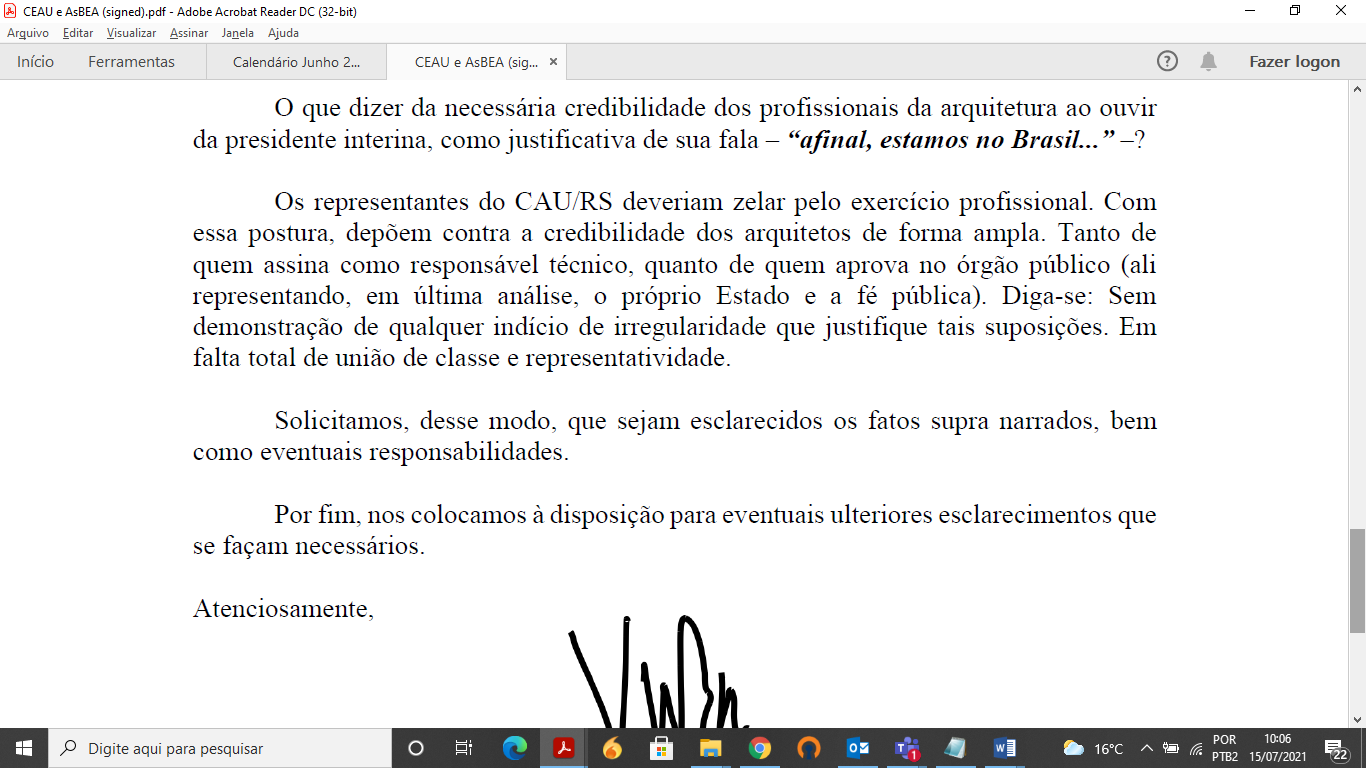 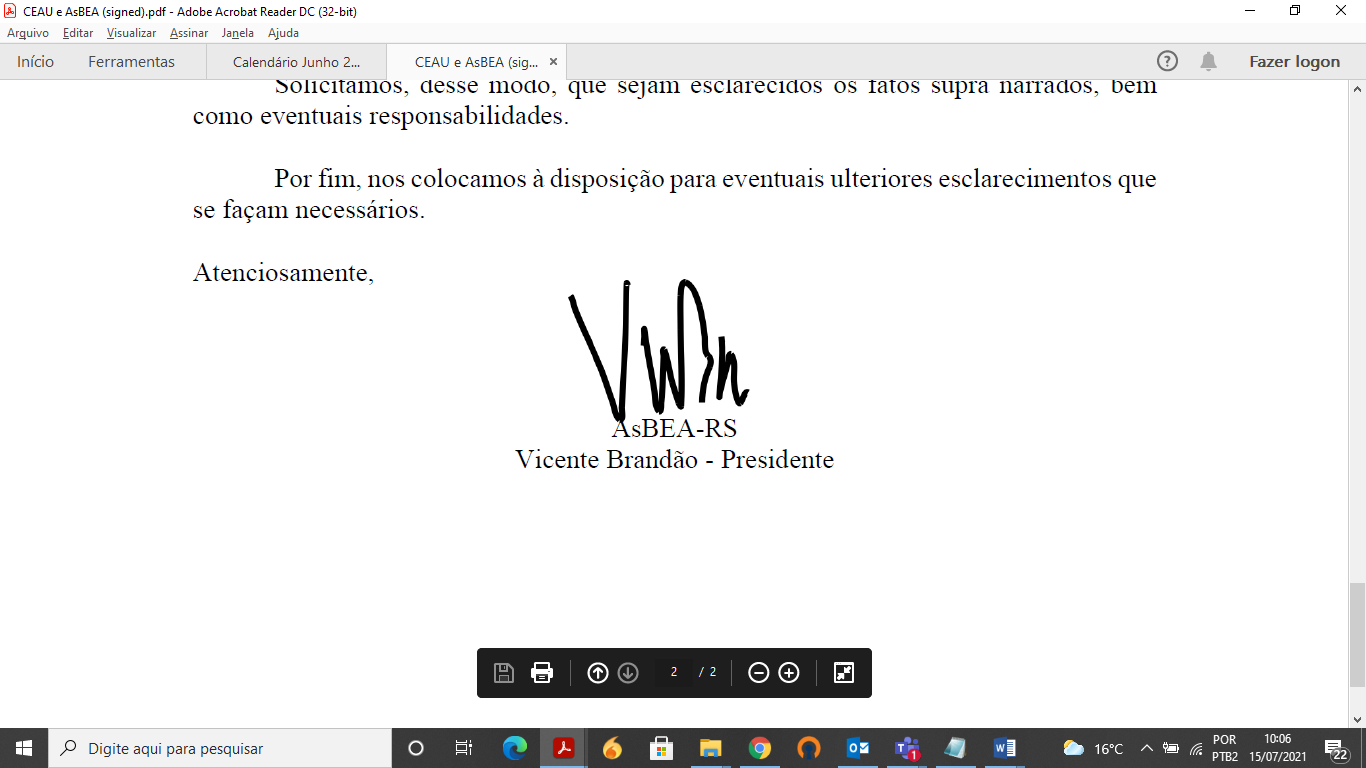 DATA:DATA:23 de junho de 2021, quarta-feiraHORÁRIO:9h às 12h9h às 12hLOCAL:LOCAL:Reunião Remota, realizada por meio de vídeo conferência, conforme Ad Referendum 006/2020Reunião Remota, realizada por meio de vídeo conferência, conforme Ad Referendum 006/2020Reunião Remota, realizada por meio de vídeo conferência, conforme Ad Referendum 006/2020Reunião Remota, realizada por meio de vídeo conferência, conforme Ad Referendum 006/2020PARTICIPANTESPARTICIPANTESVicente BrandãoCoordenador do CEAU-CAU/RS e presidente da AsBEA/RSCoordenador do CEAU-CAU/RS e presidente da AsBEA/RSCoordenador do CEAU-CAU/RS e presidente da AsBEA/RSPARTICIPANTESPARTICIPANTESPaula MottaVice-presidente do IAB/RSVice-presidente do IAB/RSVice-presidente do IAB/RSPARTICIPANTESPARTICIPANTESGislaine SaibroPresidente da AAI Brasil/RSPresidente da AAI Brasil/RSPresidente da AAI Brasil/RSPARTICIPANTESPARTICIPANTESEvandro Cardoso MedeirosPresidente do SAERGSPresidente do SAERGSPresidente do SAERGSPARTICIPANTESPARTICIPANTESCarlos Eduardo Mesquita PedoneCoordenador Adjunto da CEP-CAU/RSCoordenador Adjunto da CEP-CAU/RSCoordenador Adjunto da CEP-CAU/RSPARTICIPANTESPARTICIPANTESFábio MüllerCoordenador Adjunto da CEF-CAU/RSCoordenador Adjunto da CEF-CAU/RSCoordenador Adjunto da CEF-CAU/RSASSESSORIAASSESSORIAPaulo Henrique Cesarino SoaresChefe de GabineteChefe de GabineteChefe de GabineteASSESSORIAASSESSORIAFausto Leiria LoureiroAssessor de Relações InstitucionaisAssessor de Relações InstitucionaisAssessor de Relações InstitucionaisSECRETARIASECRETARIAMaria José Mendes da SilvaAssistente de Atendimento e FiscalizaçãoAssistente de Atendimento e FiscalizaçãoAssistente de Atendimento e FiscalizaçãoCONVIDADOS(AS)CONVIDADOS(AS)José Daniel Craidy SimõesICOMOS - Núcleo RS ICOMOS - Núcleo RS ICOMOS - Núcleo RS CONVIDADOS(AS)CONVIDADOS(AS)Julia Ramos de CarvalhoRepresentante da FeNEARepresentante da FeNEARepresentante da FeNEA      Verificação de quórum      Verificação de quórum      Verificação de quórum      Verificação de quórum      Verificação de quórum      Verificação de quórumPresençasPresençasVerificado o quórum para início da reunião às 9h, com os(as) conselheiros(as) e representantes acima nominados(as). Registra-se a ausência justificada da presidente interina do CAU/RS, Evelise Jaime de Menezes.Verificado o quórum para início da reunião às 9h, com os(as) conselheiros(as) e representantes acima nominados(as). Registra-se a ausência justificada da presidente interina do CAU/RS, Evelise Jaime de Menezes.Verificado o quórum para início da reunião às 9h, com os(as) conselheiros(as) e representantes acima nominados(as). Registra-se a ausência justificada da presidente interina do CAU/RS, Evelise Jaime de Menezes.Verificado o quórum para início da reunião às 9h, com os(as) conselheiros(as) e representantes acima nominados(as). Registra-se a ausência justificada da presidente interina do CAU/RS, Evelise Jaime de Menezes.Aprovação da súmula da 157ª Reunião OrdináriaAprovação da súmula da 157ª Reunião OrdináriaAprovação da súmula da 157ª Reunião OrdináriaAprovação da súmula da 157ª Reunião OrdináriaAprovação da súmula da 157ª Reunião OrdináriaDiscussãoA súmula da 157ª Reunião Ordinária, enviada previamente, foi aprovada com 4 votos favoráveis, 2 abstenções e 1 ausência. A súmula da 157ª Reunião Ordinária, enviada previamente, foi aprovada com 4 votos favoráveis, 2 abstenções e 1 ausência. A súmula da 157ª Reunião Ordinária, enviada previamente, foi aprovada com 4 votos favoráveis, 2 abstenções e 1 ausência. A súmula da 157ª Reunião Ordinária, enviada previamente, foi aprovada com 4 votos favoráveis, 2 abstenções e 1 ausência. EncaminhamentoColher assinatura do assessor e da secretária e publicar no site do CAU/RS.Colher assinatura do assessor e da secretária e publicar no site do CAU/RS.Colher assinatura do assessor e da secretária e publicar no site do CAU/RS.Colher assinatura do assessor e da secretária e publicar no site do CAU/RS.Apresentação da pauta e extrapautaApresentação da pauta e extrapautaApresentação da pauta e extrapautaApresentação da pauta e extrapautaApresentação da pauta e extrapautaMantida a pauta previamente apresentada. Incluído o item 5. Extrapauta.Mantida a pauta previamente apresentada. Incluído o item 5. Extrapauta.Mantida a pauta previamente apresentada. Incluído o item 5. Extrapauta.Mantida a pauta previamente apresentada. Incluído o item 5. Extrapauta.Mantida a pauta previamente apresentada. Incluído o item 5. Extrapauta.Ordem do diaOrdem do diaOrdem do diaOrdem do diaOrdem do diaOrdem do diaPesquisa do LicenciamentoPesquisa do LicenciamentoPesquisa do LicenciamentoPesquisa do LicenciamentoPesquisa do LicenciamentoPesquisa do LicenciamentoFonteFonteCEAU-CAU/RSCEAU-CAU/RSCEAU-CAU/RSCEAU-CAU/RSRelatoresRelatoresConselheiros(as) e RepresentantesConselheiros(as) e RepresentantesConselheiros(as) e RepresentantesConselheiros(as) e RepresentantesDiscussãoDiscussãoO presidente do SAERGS, Evandro, faz um relato sobre atividades realizadas em reuniões de grupo das entidades na construção de questionário. A presidente da AAI Brasil/RS, Gislaine, faz consideração sobre a ordem do documento e sugere que a opção seja pela divisão por temas. A vice-presidente do IAB/RS, Paula, informa que os ajustes serão tratados no grupo e serão apresentados na próxima reunião. O coordenador Vicente fala sobre sugestão do conselheiro Emilio Merino, baseada em ação realizada no CAU/PR para notificação de Prefeituras e retorno de informações, com procedimentos de notificação e estabelecimento de condições legais para solicitação de retorno dos órgãos. O Colegiado debate sobre os encaminhamentos para finalização do conteúdo, divulgação e envio do questionário sobre Licenciamento. O presidente do SAERGS, Evandro, faz um relato sobre atividades realizadas em reuniões de grupo das entidades na construção de questionário. A presidente da AAI Brasil/RS, Gislaine, faz consideração sobre a ordem do documento e sugere que a opção seja pela divisão por temas. A vice-presidente do IAB/RS, Paula, informa que os ajustes serão tratados no grupo e serão apresentados na próxima reunião. O coordenador Vicente fala sobre sugestão do conselheiro Emilio Merino, baseada em ação realizada no CAU/PR para notificação de Prefeituras e retorno de informações, com procedimentos de notificação e estabelecimento de condições legais para solicitação de retorno dos órgãos. O Colegiado debate sobre os encaminhamentos para finalização do conteúdo, divulgação e envio do questionário sobre Licenciamento. O presidente do SAERGS, Evandro, faz um relato sobre atividades realizadas em reuniões de grupo das entidades na construção de questionário. A presidente da AAI Brasil/RS, Gislaine, faz consideração sobre a ordem do documento e sugere que a opção seja pela divisão por temas. A vice-presidente do IAB/RS, Paula, informa que os ajustes serão tratados no grupo e serão apresentados na próxima reunião. O coordenador Vicente fala sobre sugestão do conselheiro Emilio Merino, baseada em ação realizada no CAU/PR para notificação de Prefeituras e retorno de informações, com procedimentos de notificação e estabelecimento de condições legais para solicitação de retorno dos órgãos. O Colegiado debate sobre os encaminhamentos para finalização do conteúdo, divulgação e envio do questionário sobre Licenciamento. O presidente do SAERGS, Evandro, faz um relato sobre atividades realizadas em reuniões de grupo das entidades na construção de questionário. A presidente da AAI Brasil/RS, Gislaine, faz consideração sobre a ordem do documento e sugere que a opção seja pela divisão por temas. A vice-presidente do IAB/RS, Paula, informa que os ajustes serão tratados no grupo e serão apresentados na próxima reunião. O coordenador Vicente fala sobre sugestão do conselheiro Emilio Merino, baseada em ação realizada no CAU/PR para notificação de Prefeituras e retorno de informações, com procedimentos de notificação e estabelecimento de condições legais para solicitação de retorno dos órgãos. O Colegiado debate sobre os encaminhamentos para finalização do conteúdo, divulgação e envio do questionário sobre Licenciamento. EncaminhamentoEncaminhamentoPautar assunto novamente.Pautar assunto novamente.Pautar assunto novamente.Pautar assunto novamente.Implementação dos Projetos do Planejamento do CEAU-CAU/RSImplementação dos Projetos do Planejamento do CEAU-CAU/RSImplementação dos Projetos do Planejamento do CEAU-CAU/RSImplementação dos Projetos do Planejamento do CEAU-CAU/RSImplementação dos Projetos do Planejamento do CEAU-CAU/RSImplementação dos Projetos do Planejamento do CEAU-CAU/RSFonteFonteCEAU-CAU/RSCEAU-CAU/RSCEAU-CAU/RSCEAU-CAU/RSRelatoresRelatoresConselheiros(as) e RepresentantesConselheiros(as) e RepresentantesConselheiros(as) e RepresentantesConselheiros(as) e RepresentantesDiscussãoDiscussãoO chefe de Gabinete, Paulo, sugere que assunto seja repautado.O chefe de Gabinete, Paulo, sugere que assunto seja repautado.O chefe de Gabinete, Paulo, sugere que assunto seja repautado.O chefe de Gabinete, Paulo, sugere que assunto seja repautado.EncaminhamentoEncaminhamentoPautar assunto novamente.Pautar assunto novamente.Pautar assunto novamente.Pautar assunto novamente.Pesquisa das PlataformasPesquisa das PlataformasPesquisa das PlataformasPesquisa das PlataformasPesquisa das PlataformasPesquisa das PlataformasFonteFonteCEAU-CAU/RSCEAU-CAU/RSCEAU-CAU/RSCEAU-CAU/RSRelatoresRelatoresConselheiros(as) e RepresentantesConselheiros(as) e RepresentantesConselheiros(as) e RepresentantesConselheiros(as) e RepresentantesDiscussãoDiscussãoO coordenador Vicente inicia o debate sobre a Pesquisa das Plataformas. O presidente do SAERGS, Evandro, faz um relato sobre o assunto. O conselheiro Pedone fala sobre o movimento da sociedade para o uso de softwares livres e plataformas colaborativas. Ele faz uma análise do crescimento de mercado e sugere que o CAU/RS se envolva no movimento colaborativo. O conselheiro Fábio informa que se alinha ao conselheiro Pedone e reforça a sugestão de envolvimento do Conselho com os softwares livres. Ele propõe que seja realizado estudo e estabelecidas diretrizes para orientação aos arquitetos e urbanistas.O chefe de Gabinete, Paulo, sugere que Danilo Matoso, representante da FNA, seja convidado para apresentação de projeto que fomenta o uso de softwares livres. O coordenador Vicente sugere participação de Christine Beck, coordenadora GT-BIM, da AsBEA/RS. O Colegiado fala sobre propostas de divulgação de debate acerca do tema. O chefe de Gabinete, Paulo, sugere que seja realizado debate interno prévio para definição de entendimento e, posteriormente, seja realizado o debate externo. A presidente da AAI Brasil/RS, Gislaine, reitera a importância da apropriação do tema e, posteriormente, a busca pelo diálogo com a sociedade e com os profissionais. O coordenador Vicente inicia o debate sobre a Pesquisa das Plataformas. O presidente do SAERGS, Evandro, faz um relato sobre o assunto. O conselheiro Pedone fala sobre o movimento da sociedade para o uso de softwares livres e plataformas colaborativas. Ele faz uma análise do crescimento de mercado e sugere que o CAU/RS se envolva no movimento colaborativo. O conselheiro Fábio informa que se alinha ao conselheiro Pedone e reforça a sugestão de envolvimento do Conselho com os softwares livres. Ele propõe que seja realizado estudo e estabelecidas diretrizes para orientação aos arquitetos e urbanistas.O chefe de Gabinete, Paulo, sugere que Danilo Matoso, representante da FNA, seja convidado para apresentação de projeto que fomenta o uso de softwares livres. O coordenador Vicente sugere participação de Christine Beck, coordenadora GT-BIM, da AsBEA/RS. O Colegiado fala sobre propostas de divulgação de debate acerca do tema. O chefe de Gabinete, Paulo, sugere que seja realizado debate interno prévio para definição de entendimento e, posteriormente, seja realizado o debate externo. A presidente da AAI Brasil/RS, Gislaine, reitera a importância da apropriação do tema e, posteriormente, a busca pelo diálogo com a sociedade e com os profissionais. O coordenador Vicente inicia o debate sobre a Pesquisa das Plataformas. O presidente do SAERGS, Evandro, faz um relato sobre o assunto. O conselheiro Pedone fala sobre o movimento da sociedade para o uso de softwares livres e plataformas colaborativas. Ele faz uma análise do crescimento de mercado e sugere que o CAU/RS se envolva no movimento colaborativo. O conselheiro Fábio informa que se alinha ao conselheiro Pedone e reforça a sugestão de envolvimento do Conselho com os softwares livres. Ele propõe que seja realizado estudo e estabelecidas diretrizes para orientação aos arquitetos e urbanistas.O chefe de Gabinete, Paulo, sugere que Danilo Matoso, representante da FNA, seja convidado para apresentação de projeto que fomenta o uso de softwares livres. O coordenador Vicente sugere participação de Christine Beck, coordenadora GT-BIM, da AsBEA/RS. O Colegiado fala sobre propostas de divulgação de debate acerca do tema. O chefe de Gabinete, Paulo, sugere que seja realizado debate interno prévio para definição de entendimento e, posteriormente, seja realizado o debate externo. A presidente da AAI Brasil/RS, Gislaine, reitera a importância da apropriação do tema e, posteriormente, a busca pelo diálogo com a sociedade e com os profissionais. O coordenador Vicente inicia o debate sobre a Pesquisa das Plataformas. O presidente do SAERGS, Evandro, faz um relato sobre o assunto. O conselheiro Pedone fala sobre o movimento da sociedade para o uso de softwares livres e plataformas colaborativas. Ele faz uma análise do crescimento de mercado e sugere que o CAU/RS se envolva no movimento colaborativo. O conselheiro Fábio informa que se alinha ao conselheiro Pedone e reforça a sugestão de envolvimento do Conselho com os softwares livres. Ele propõe que seja realizado estudo e estabelecidas diretrizes para orientação aos arquitetos e urbanistas.O chefe de Gabinete, Paulo, sugere que Danilo Matoso, representante da FNA, seja convidado para apresentação de projeto que fomenta o uso de softwares livres. O coordenador Vicente sugere participação de Christine Beck, coordenadora GT-BIM, da AsBEA/RS. O Colegiado fala sobre propostas de divulgação de debate acerca do tema. O chefe de Gabinete, Paulo, sugere que seja realizado debate interno prévio para definição de entendimento e, posteriormente, seja realizado o debate externo. A presidente da AAI Brasil/RS, Gislaine, reitera a importância da apropriação do tema e, posteriormente, a busca pelo diálogo com a sociedade e com os profissionais. EncaminhamentoEncaminhamentoAssessoria entrará em contato com representantes da FNA e AsBEA/RS para agendamento de participação em reunião em julho/2021.Assessoria entrará em contato com representantes da FNA e AsBEA/RS para agendamento de participação em reunião em julho/2021.Assessoria entrará em contato com representantes da FNA e AsBEA/RS para agendamento de participação em reunião em julho/2021.Assessoria entrará em contato com representantes da FNA e AsBEA/RS para agendamento de participação em reunião em julho/2021.Vacinação dos Trabalhadores da Construção CivilVacinação dos Trabalhadores da Construção CivilVacinação dos Trabalhadores da Construção CivilVacinação dos Trabalhadores da Construção CivilVacinação dos Trabalhadores da Construção CivilVacinação dos Trabalhadores da Construção CivilFonteFonteCEAU-CAU/RSCEAU-CAU/RSCEAU-CAU/RSCEAU-CAU/RSRelatorRelatorVicente BrandãoVicente BrandãoVicente BrandãoVicente BrandãoDiscussãoDiscussãoO coordenador Vicente faz questionamento sobre iniciativa do CAU/RS em relação à vacinação dos trabalhadores da Construção Civil. O chefe de Gabinete, Paulo, faz um informe sobre a situação da vacinação e sugere iniciativa para inclusão dos trabalhadores da Construção Civil no grupo prioritário. O Colegiado debate sobre inclusão do grupo no cronograma de vacinação e cita iniciativa realizada no estado do Maranhão. O coordenador Vicente sugere contato com o Governo do Rio Grande do Sul para verificação de ações. O chefe de Gabinete, Paulo, propõe o contato com o Governo do Maranhão, o encaminhamento da pauta ao Conselho Diretor e o contato com o Governo do Rio Grande do Sul. O assessor Fausto sugere o envio de memorando à Presidência para verificação das instâncias.O coordenador Vicente faz questionamento sobre iniciativa do CAU/RS em relação à vacinação dos trabalhadores da Construção Civil. O chefe de Gabinete, Paulo, faz um informe sobre a situação da vacinação e sugere iniciativa para inclusão dos trabalhadores da Construção Civil no grupo prioritário. O Colegiado debate sobre inclusão do grupo no cronograma de vacinação e cita iniciativa realizada no estado do Maranhão. O coordenador Vicente sugere contato com o Governo do Rio Grande do Sul para verificação de ações. O chefe de Gabinete, Paulo, propõe o contato com o Governo do Maranhão, o encaminhamento da pauta ao Conselho Diretor e o contato com o Governo do Rio Grande do Sul. O assessor Fausto sugere o envio de memorando à Presidência para verificação das instâncias.O coordenador Vicente faz questionamento sobre iniciativa do CAU/RS em relação à vacinação dos trabalhadores da Construção Civil. O chefe de Gabinete, Paulo, faz um informe sobre a situação da vacinação e sugere iniciativa para inclusão dos trabalhadores da Construção Civil no grupo prioritário. O Colegiado debate sobre inclusão do grupo no cronograma de vacinação e cita iniciativa realizada no estado do Maranhão. O coordenador Vicente sugere contato com o Governo do Rio Grande do Sul para verificação de ações. O chefe de Gabinete, Paulo, propõe o contato com o Governo do Maranhão, o encaminhamento da pauta ao Conselho Diretor e o contato com o Governo do Rio Grande do Sul. O assessor Fausto sugere o envio de memorando à Presidência para verificação das instâncias.O coordenador Vicente faz questionamento sobre iniciativa do CAU/RS em relação à vacinação dos trabalhadores da Construção Civil. O chefe de Gabinete, Paulo, faz um informe sobre a situação da vacinação e sugere iniciativa para inclusão dos trabalhadores da Construção Civil no grupo prioritário. O Colegiado debate sobre inclusão do grupo no cronograma de vacinação e cita iniciativa realizada no estado do Maranhão. O coordenador Vicente sugere contato com o Governo do Rio Grande do Sul para verificação de ações. O chefe de Gabinete, Paulo, propõe o contato com o Governo do Maranhão, o encaminhamento da pauta ao Conselho Diretor e o contato com o Governo do Rio Grande do Sul. O assessor Fausto sugere o envio de memorando à Presidência para verificação das instâncias.EncaminhamentoEncaminhamentoAssessoria criará minuta de memorando para envio à Presidência.Assessoria criará minuta de memorando para envio à Presidência.Assessoria criará minuta de memorando para envio à Presidência.Assessoria criará minuta de memorando para envio à Presidência.ExtrapautaExtrapautaExtrapautaExtrapautaExtrapautaExtrapautaComunicado do Presidente da AsBEA/RSComunicado do Presidente da AsBEA/RSComunicado do Presidente da AsBEA/RSComunicado do Presidente da AsBEA/RSComunicado do Presidente da AsBEA/RSComunicado do Presidente da AsBEA/RSFonteFonteCEAU-CAU/RSCEAU-CAU/RSCEAU-CAU/RSCEAU-CAU/RSRelatorRelatorVicente BrandãoVicente BrandãoVicente BrandãoVicente BrandãoDiscussãoDiscussãoO coordenador Vicente Brandão fala sobre manifestação realizada no item de pauta 4.1. Cais Embarcadero, da 157ª Reunião Ordinária do CEAU-CAU/RS, ocorrida em 09/06/2021. Ele informa que foi criado um comunicado da AsBEA/RS e que fará a leitura em reunião. Ele solicita que documento seja registrado na súmula e encaminhado à Presidência do CAU/RS. Ele faz a leitura do comunicado, que segue anexo à súmula (Anexo I).O chefe de Gabinete, Paulo, informa que lamenta o comunicado e que o documento será encaminhado à Presidência para retorno com resposta à entidade. O coordenador Vicente faz um relato sobre experiência profissional de processo de aprovação de projeto. O assessor Fausto avalia que houve um entendimento errado do que foi referido na reunião. Ele pontua que existe uma parcela de profissionais que agem de forma incorreta, faz um relato sobre práticas realizadas em décadas passadas e afirma que foram feitos comentários genéricos.O presidente do SAERGS, Evandro, avalia o prejuízo à construção de um diálogo oportuno e que assunto que poderia ser tratado de forma construtiva, com busca pela unidade. A presidente da AAI Brasil/RS, Gislaine, destaca que o Colegiado das Entidades é um espaço de debate e que as demais entidades também possuem arquitetos e urbanistas que aprovam projetos. Ela avalia que o documento é extremamente grave, por romper com o compromisso do debate, e faz uma análise sobre o posicionamento e termos do comunicado.O coordenador Vicente afirma que não quer deixar de construir diálogo e que se sentiu ofendido. Ele faz um relato sobre as justificativas para a criação do documento e informa que os representantes da sua entidade também se sentiram ofendidos. Ele reitera solicitação de retorno do documento. Ele detalha os motivos do seu desconforto, informa que se colocou no lugar da responsável técnica pelo projeto do Cais Embarcadero e faz um relato sobre experiência profissional. O presidente do SAERGS, Evandro, questiona sobre prazos distintos de aprovação e procedimentos prioritários de aprovação e o coordenador Vicente responde aos questionamentos.O coordenador Vicente Brandão fala sobre manifestação realizada no item de pauta 4.1. Cais Embarcadero, da 157ª Reunião Ordinária do CEAU-CAU/RS, ocorrida em 09/06/2021. Ele informa que foi criado um comunicado da AsBEA/RS e que fará a leitura em reunião. Ele solicita que documento seja registrado na súmula e encaminhado à Presidência do CAU/RS. Ele faz a leitura do comunicado, que segue anexo à súmula (Anexo I).O chefe de Gabinete, Paulo, informa que lamenta o comunicado e que o documento será encaminhado à Presidência para retorno com resposta à entidade. O coordenador Vicente faz um relato sobre experiência profissional de processo de aprovação de projeto. O assessor Fausto avalia que houve um entendimento errado do que foi referido na reunião. Ele pontua que existe uma parcela de profissionais que agem de forma incorreta, faz um relato sobre práticas realizadas em décadas passadas e afirma que foram feitos comentários genéricos.O presidente do SAERGS, Evandro, avalia o prejuízo à construção de um diálogo oportuno e que assunto que poderia ser tratado de forma construtiva, com busca pela unidade. A presidente da AAI Brasil/RS, Gislaine, destaca que o Colegiado das Entidades é um espaço de debate e que as demais entidades também possuem arquitetos e urbanistas que aprovam projetos. Ela avalia que o documento é extremamente grave, por romper com o compromisso do debate, e faz uma análise sobre o posicionamento e termos do comunicado.O coordenador Vicente afirma que não quer deixar de construir diálogo e que se sentiu ofendido. Ele faz um relato sobre as justificativas para a criação do documento e informa que os representantes da sua entidade também se sentiram ofendidos. Ele reitera solicitação de retorno do documento. Ele detalha os motivos do seu desconforto, informa que se colocou no lugar da responsável técnica pelo projeto do Cais Embarcadero e faz um relato sobre experiência profissional. O presidente do SAERGS, Evandro, questiona sobre prazos distintos de aprovação e procedimentos prioritários de aprovação e o coordenador Vicente responde aos questionamentos.O coordenador Vicente Brandão fala sobre manifestação realizada no item de pauta 4.1. Cais Embarcadero, da 157ª Reunião Ordinária do CEAU-CAU/RS, ocorrida em 09/06/2021. Ele informa que foi criado um comunicado da AsBEA/RS e que fará a leitura em reunião. Ele solicita que documento seja registrado na súmula e encaminhado à Presidência do CAU/RS. Ele faz a leitura do comunicado, que segue anexo à súmula (Anexo I).O chefe de Gabinete, Paulo, informa que lamenta o comunicado e que o documento será encaminhado à Presidência para retorno com resposta à entidade. O coordenador Vicente faz um relato sobre experiência profissional de processo de aprovação de projeto. O assessor Fausto avalia que houve um entendimento errado do que foi referido na reunião. Ele pontua que existe uma parcela de profissionais que agem de forma incorreta, faz um relato sobre práticas realizadas em décadas passadas e afirma que foram feitos comentários genéricos.O presidente do SAERGS, Evandro, avalia o prejuízo à construção de um diálogo oportuno e que assunto que poderia ser tratado de forma construtiva, com busca pela unidade. A presidente da AAI Brasil/RS, Gislaine, destaca que o Colegiado das Entidades é um espaço de debate e que as demais entidades também possuem arquitetos e urbanistas que aprovam projetos. Ela avalia que o documento é extremamente grave, por romper com o compromisso do debate, e faz uma análise sobre o posicionamento e termos do comunicado.O coordenador Vicente afirma que não quer deixar de construir diálogo e que se sentiu ofendido. Ele faz um relato sobre as justificativas para a criação do documento e informa que os representantes da sua entidade também se sentiram ofendidos. Ele reitera solicitação de retorno do documento. Ele detalha os motivos do seu desconforto, informa que se colocou no lugar da responsável técnica pelo projeto do Cais Embarcadero e faz um relato sobre experiência profissional. O presidente do SAERGS, Evandro, questiona sobre prazos distintos de aprovação e procedimentos prioritários de aprovação e o coordenador Vicente responde aos questionamentos.O coordenador Vicente Brandão fala sobre manifestação realizada no item de pauta 4.1. Cais Embarcadero, da 157ª Reunião Ordinária do CEAU-CAU/RS, ocorrida em 09/06/2021. Ele informa que foi criado um comunicado da AsBEA/RS e que fará a leitura em reunião. Ele solicita que documento seja registrado na súmula e encaminhado à Presidência do CAU/RS. Ele faz a leitura do comunicado, que segue anexo à súmula (Anexo I).O chefe de Gabinete, Paulo, informa que lamenta o comunicado e que o documento será encaminhado à Presidência para retorno com resposta à entidade. O coordenador Vicente faz um relato sobre experiência profissional de processo de aprovação de projeto. O assessor Fausto avalia que houve um entendimento errado do que foi referido na reunião. Ele pontua que existe uma parcela de profissionais que agem de forma incorreta, faz um relato sobre práticas realizadas em décadas passadas e afirma que foram feitos comentários genéricos.O presidente do SAERGS, Evandro, avalia o prejuízo à construção de um diálogo oportuno e que assunto que poderia ser tratado de forma construtiva, com busca pela unidade. A presidente da AAI Brasil/RS, Gislaine, destaca que o Colegiado das Entidades é um espaço de debate e que as demais entidades também possuem arquitetos e urbanistas que aprovam projetos. Ela avalia que o documento é extremamente grave, por romper com o compromisso do debate, e faz uma análise sobre o posicionamento e termos do comunicado.O coordenador Vicente afirma que não quer deixar de construir diálogo e que se sentiu ofendido. Ele faz um relato sobre as justificativas para a criação do documento e informa que os representantes da sua entidade também se sentiram ofendidos. Ele reitera solicitação de retorno do documento. Ele detalha os motivos do seu desconforto, informa que se colocou no lugar da responsável técnica pelo projeto do Cais Embarcadero e faz um relato sobre experiência profissional. O presidente do SAERGS, Evandro, questiona sobre prazos distintos de aprovação e procedimentos prioritários de aprovação e o coordenador Vicente responde aos questionamentos.EncaminhamentoEncaminhamentoAssessoria encaminhará comunicado à Presidência.Assessoria encaminhará comunicado à Presidência.Assessoria encaminhará comunicado à Presidência.Assessoria encaminhará comunicado à Presidência.Definição da pauta da próxima reuniãoDefinição da pauta da próxima reuniãoDefinição da pauta da próxima reuniãoDefinição da pauta da próxima reuniãoDefinição da pauta da próxima reuniãoDefinição da pauta da próxima reuniãoAssuntoAssuntoPesquisa do LicenciamentoPesquisa do LicenciamentoPesquisa do LicenciamentoPesquisa do LicenciamentoFonteFonteCEAU-CAU/RSCEAU-CAU/RSCEAU-CAU/RSCEAU-CAU/RSAssuntoAssuntoPesquisa das Plataformas – com convidados sobre Software LivrePesquisa das Plataformas – com convidados sobre Software LivrePesquisa das Plataformas – com convidados sobre Software LivrePesquisa das Plataformas – com convidados sobre Software LivreFonteFonteCEAU-CAU/RSCEAU-CAU/RSCEAU-CAU/RSCEAU-CAU/RSAssuntoAssuntoRetorno do Comunicado do Presidente da AsBEA/RSRetorno do Comunicado do Presidente da AsBEA/RSRetorno do Comunicado do Presidente da AsBEA/RSRetorno do Comunicado do Presidente da AsBEA/RSFonteFonteCEAU-CAU/RSCEAU-CAU/RSCEAU-CAU/RSCEAU-CAU/RSAssuntoAssuntoImplementação dos Projetos do Planejamento do CEAU-CAU/RSImplementação dos Projetos do Planejamento do CEAU-CAU/RSImplementação dos Projetos do Planejamento do CEAU-CAU/RSImplementação dos Projetos do Planejamento do CEAU-CAU/RSFonteFonteCEAU-CAU/RSCEAU-CAU/RSCEAU-CAU/RSCEAU-CAU/RSVerificação de quórum – encerramentoVerificação de quórum – encerramentoVerificação de quórum – encerramentoVerificação de quórum – encerramentoVerificação de quórum – encerramentoVerificação de quórum – encerramentoPresençasPresençasA reunião encerra às 10h40min com os(as) participantes acima nominados(as). A reunião encerra às 10h40min com os(as) participantes acima nominados(as). A reunião encerra às 10h40min com os(as) participantes acima nominados(as). A reunião encerra às 10h40min com os(as) participantes acima nominados(as). PAULO HENRIQUE CESARINO SOARESAssessor do CEAU-CAU/RSMARIA JOSÉ MENDES DA SILVAAssistente de Atendimento e Fiscalização